Publicado en Madrid el 12/04/2019 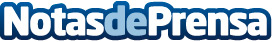 La Universidad de Salamanca lanza la cuarta edición del Máster en Marketing DigitalColaboran IME Business School y Súmate Marketing Online, agencia digital multilingüe.
Se añade la modalidad Experto para perfiles no universitarios.
Única titulación de la Universidad de Salamanca avalada con el sello Red.es del Ministerio de Energía, Turismo y Agenda Digital, por la calidad y vigencia de los contenidos.
Están ya abiertas las preinscripciones y pueden realizarse desde la web marketingdigital.usal.es o enviando el currículum a marketingdigital@usal.esDatos de contacto:Actitud de Comunicación913022860Nota de prensa publicada en: https://www.notasdeprensa.es/la-universidad-de-salamanca-lanza-la-cuarta Categorias: Marketing Castilla y León E-Commerce Universidades http://www.notasdeprensa.es